Conference Presentation Proposal AnnouncementAre you interested in presenting at the 2021 Self-Determination Conference?  We are seeking session proposals for Tuesday, October 19 & Wednesday, October 20, 2021.    This year’s theme: Growing Stronger Together will help people with disabilities lead more Self-Determined lives by recognizing the valued role communities play in our lives!Things to know when submitting a proposal:Proposals must include a self-advocate(s) as a lead or co-presenter. Panels should be limited to no more than 3 people.  Conference sessions must support Self-Determination and Self-Directed principles. Presentations will be in person and on video this year. Activity and tools must be available on both platforms. Presentations should focus on practical, take-home strategies that people can implement in their work and lives. Sessions should not promote specific agencies or products.  Repeat or similar sessions from previous conferences will not be considered. Sessions will be 1.5 hours in length. A typical session has an audience of 50-75 attendees.  If your session is accepted:Handouts: Presenters agree to email a copy of the PowerPoint and other handouts to Fil.Clissa@wisconsin.gov by September 15, 2021.  Handouts will be placed on a secured website for conference attendees to access after the conference.  You are responsible for providing 50-75 copies of your materials for your session.   Equipment: A Screen, A/V Cart, LCD Projector, laptop, and microphone will be provided in each breakout room. Zoom and internet capacity is also required.  Bring your presentation on a flash drive or use your own laptop.  Presenters must register for the conference.Please complete the proposal form and submit it by noon on April 15, 2021 to: Fil Clissa at Fil.Clissa@wisconsin.gov or mail to BPDD, 101 E. Wilson St., Room 219, Madison, WI 53703Conference Presentation Proposal FormPlease complete the form and return by noon on April 15, 2021.  A self-advocate(s) must be included.    Learning topics will support Self-Determination and all aspects of inclusive living in the community. Be creative!!! (select one)Bios: (Please remember, at least one presenter must be a self-advocate.  Bios may be revised due to limited space in the program.)All proposals are due by 12 p.m. on Thursday, April 15, 2021.Please submit your completed proposal form to:Fil Clissa at Fil.Clissa@wisconsin.gov  or mail to BPDD, 101 E. Wilson St., Room 219, Madison, WI 53703  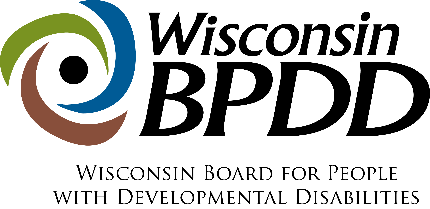 101 East Wilson Street, Room 219, Madison, WI 53703	      office:  608-266-7826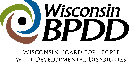 Lead Presenter:Co-Presenter:FirstFirstLastOrganization:Address:StreetCityStateStateZipZipEmail:                                                                                                   Phone:  Email:                                                                                                   Phone:  Email:                                                                                                   Phone:  Email:                                                                                                   Phone:  Email:                                                                                                   Phone:  Email:                                                                                                   Phone:  New & Innovative Ideas in Self-Direction:New & Innovative Ideas in Self-Direction: Transition (high school to adulthood)        Technology/ Virtual  Transportation        Aging Support Brokers/Supporting                     
             Caregivers        Circles of Support, Community  
            and Social Resources Community Living/Employment        Health, Mental Health & Fitness  Housing/roommates Voting Advocacy        Self-esteem/Courage/Mindfulness   Diversity        Navigating the Long-Term Care  
            System/ Self Direction Supported Decision-Making        Futures Planning Financial Planning and Literacy Friendships/Relationships       Title of Presentation (Please try to tie your title to this year’s theme: Growing Stronger Together. (Please limit to 10 words or less.): Title of Presentation (Please try to tie your title to this year’s theme: Growing Stronger Together. (Please limit to 10 words or less.): Presentation Description (100 words max, to be included in the program.  Be as specific and detailed as possible.):   Presentation Description (100 words max, to be included in the program.  Be as specific and detailed as possible.):   Please describe the Interactive Activity you will do in your session: Please describe the Interactive Activity you will do in your session: Please list 3 specific things participants will learn or take away from your session. 1. 2. 3. Please list 3 specific things participants will learn or take away from your session. 1. 2. 3. Lead Presenter:
(include email address)(50 words max.):Co-Presenter(s):or Panel Members(include email address)(50 words max.): Scoring CriteriaPoints possibleSession description/theme/ originality20Team make up (self-advocate lead)10Interactive Activity10Take away info/tools10Total possible points:50 